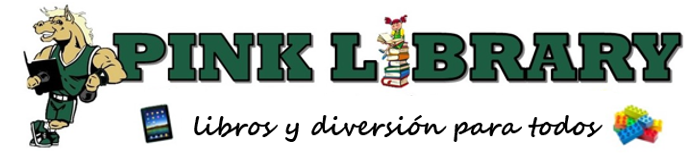 Esto es lo que necesita saber para que el programa de biblioteca en Pink Elementary tenga éxito:• Se espera que los estudiantes sigan las reglas de la escuela en la biblioteca.• Cada clase visitará la biblioteca una vez por semana para una lección y préstamo de libros.• Los estudiantes de primer grado sacan un libro. Los estudiantes de segundo y tercer grado sacan dos libros. Los estudiantes de cuarto y quinto grado sacan prestados 2 o 3 libros.• Los libros deben devolverse después de una semana o renovarse por otra semana.• Ambos libros deben ser devueltos para obtener libros nuevos.• Si un libro se pierde o se daña mientras está prestado a nombre de su hijo, usted será responsable de pagar el libro. El cargo es de $15 por libro.• Si a su hijo le falta un libro, es posible que no pueda participar en actividades de la escuela, como el Día de campo.• Si su hijo nota que su libro está dañado, por favor avísele que me lo diga lo antes posible.• Tómese el tiempo para hablar sobre los tipos de libros que desea que lea su hijo. También tómese el tiempo para discutir cualquier tema sobre el que no quiera que su hijo lea. Su hijo necesita conocer sus expectativas.Si comprende y está de acuerdo con las expectativas y los procedimientos de la biblioteca de Pink, complete la información a continuación. Su hijo debe devolver el formulario firmado a su maestro o al bibliotecario para comenzar a sacar libros.Nombre y Apellido del Estudiante: ___________________________________________________Firma de los padres:______________________________________________________________Nombre del maestro del salón de clases:_______________________________________________